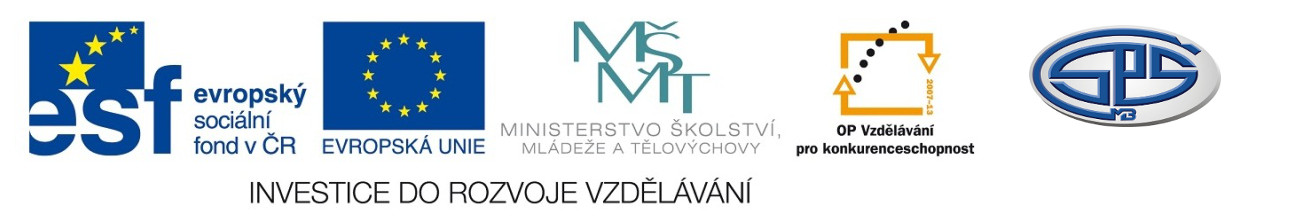 Finanční matematika - test 2RNDr. Iva LiškováStřední průmyslová školaMladá Boleslav, Havlíčkova 456CZ.1.07/1.5.00/34.0861MODERNIZACE VÝUKYAnotacePředmět: matematikaRočník: III. ročník SŠTematický celek: posloupnosti a finanční matematikaKlíčová slova: jednoduché úročeníForma: testDatum vytvoření: 22. 1. 2014Finanční matematika - test 2(jednoduché úročení)V následujících úlohách počítejte s německou metodou.U každé úlohy vyberte jednu z nabízených možností.1)Kolik korun musím dnes uložit do banky, abych při jednoduchém úročení, při roční úrokové sazbě  a dani z úroku  měl na účtě za půl roku ? (Zaokrouhlete na stokoruny nahoru.)a)b)c)2)Jakou částku budeme mít na účtu po  měsících a dnech, když počáteční vklad činí ? Jedná se o roční úročení s úrokovou sazbou ; daň z úroku je .a)b)c)3)Kolik si mohu půjčit od banky peněz na půl roku, vím-li, že po půl roce budu mít na splacení dluhu , úroková míra je , úročí se pouze jednou, v den splatnosti úvěru a banka půjčuje jen na celé stokoruny?a)b)c)4)Stavební parcela se nyní prodává za , za rok bude její cena . Zájemce o parcelu má příslušnou hotovost k dispozici, zvažuje však, zda by pro něj nebylo finančně výhodnější, uložit peníze do banky na jeden rok a parcelu koupit za rok. Banka nabízí úrokovou míru ; úročí se v den splatnosti vkladu, daň z úroku je  Co je pro zájemce o parcelu výhodnější? Koupit ihned, nebo až za rok?a)koupit ihnedb)koupit za rokc)finančně vyjdou obě varianty stejněSprávné odpovědi:1)-c)2)-a)3)-a)4)-a)koupit ihnedLiteratura:Odvárko, Oldřich. Posloupnosti a finanční matematika pro střední odborné školy a studijní obory středních odborných učilišť. Dotisk 1. vydání. Praha: Prometheus, 2005. ISBN 80-7196-239-2.